УТВЕРЖДАЮДиректор ГАУК ЯНАО «ОЦНК»_________________ /_____06 марта 2024 годаПроведение ценового запроса в электронном магазине, участниками которого могут быть только субъекты малого и среднего предпринимательстваПриложение № 1ПРОЕКТ ДОГОВОРАПрилагается отдельным файлом Приложение № 2ОБОСНОВАНИЕ НАЧАЛЬНОЙ (МАКСИМАЛЬНОЙ) ЦЕНЫ ДОГОВОРАПрилагается отдельным файлом к извещениюПриложение № 3ТЕХНИЧЕСКОЕ ЗАДАНИЕна оказание услуги по пошиву и поставке сценических костюмов для Театра танца «Nota Bene»1. Объект закупки:Фотография, макет, эскиз носят информативный характер (допускается изменение внешнего вида по согласованию с Заказчиком)2. Место поставки: ЯНАО, город Салехард, ул. Республики, д. 74, в рабочие часы по местному времени с 8.30 до 18.00 (кроме субботы, воскресенья и праздничных дней), перерыв на обед с 12.30 до 14.00. 3. Срок поставки товара: с даты заключения Договора до 13.04.2024.4. В цену Договора включены: цена Товара, стоимость тары (упаковки), перевозка, доставка до места поставки, хранение, погрузочно-разгрузочные работы, включая работы с применением грузоподъемных средств, занос в помещение, страхование, уплата таможенных пошлин, налогов, сборов и других обязательных платежей, установленных действующим законодательством Российской Федерации.5. Требования к качеству и безопасности товара:5.1. Качество товара должно соответствовать установленным для данного вида товара нормам и требованиям Государственных стандартов (ГОСТ), Техническим условиям (ТУ) и иным нормативам и правилам, действующим для данного вида товара и подтверждаться копиями сертификатов соответствия/деклараций соответствия, которые подлежат передаче Заказчику одновременно  с товаром.5.2. Товар должен быть новым, не бывшим в употреблении. В комплект поставки должен входить комплект документов. Товар должен быть свободным от любых притязаний третьих лиц, не находящимся под запретом (арестом), в залоге. 5.3. При выполнении всех работ, предусмотренных Договором, Исполнитель должен применять материалы, соответствующие стандартам, разрешенные к применению на территории России и соответствующие техническим условиям их производителя. Материалы должны быть новыми, высокого качества, сертифицированные.5.4. На поставляемый товар Исполнитель предоставляет гарантию качества в соответствии с нормативными документами, подтверждающими качество на данный вид Товара.5.5. Исполнитель дает гарантию на костюмы не менее 24 месяцев, при этом он в процессе гарантийного срока Исполнитель обязан осуществлять мелкий ремонт и подгонку костюмов или предметов костюма без дополнительной оплаты. 5.6. Гарантия качества Товара распространяется на все составляющие части (комплектующие изделия) Товара. Гарантийный срок исчисляется с момента подписания Заказчиком Акта приема-передачи Товара.6. Требования к упаковке и маркировке поставляемого товара:6.1. Товар должен быть упакован в тару, отвечающую требованиям изготовителя к данному виду Товара и транспортироваться в упаковке, отвечающей требованиям установленным для районов Крайнего Севера и законодательства Российской Федерации. Упаковка, маркировка, транспортирование и хранение должно обеспечивать сохранность Товара от повреждений при перевозке всеми видами транспорта с учетом нескольких перегрузок в пути и хранении. Весь Товар должен быть упакован таким образом, чтобы упаковка позволяла сохранять потребительские свойства товара на протяжении всего срока хранения (при условии соблюдения температурно-влажностного режима хранения). Товар, получивший при погрузке (разгрузке) и транспортировке повреждения, в том числе внешние, вследствие использования Поставщиком ненадлежащей тары и (или) упаковки, считается не поставленным и приемке не подлежит.6.2. Поставщик несёт ответственность перед Заказчиком за порчу или повреждение Товара вследствие ненадлежащей упаковки и обязуется компенсировать Заказчику реальный ущерб, связанный с некачественной упаковкой Товара в размере стоимости испорченного или поврежденного Товара, либо осуществить его замену в течение 15 (пятнадцати) рабочих дней с момента извещения Поставщика Заказчиком. Все дефекты и замечания, обнаруженные при приемке Товара, отражаются в транспортной накладной/УПД и в Акте приема - передачи Товара. Замена Товара производится за счет и силами Поставщика.ОБРАЗЦЫ ФОРМ ДОКУМЕНТОВ, ВКЛЮЧАЕМЫХ В ЗАЯВКУВНИМАНИЮ УЧАСТНИКОВ ЗАКУПКИ!Документы, заполняемые участниками закупки и включаемые в состав заявки, рекомендуется формировать в соответствии с образцами форм документов, приведенных в документации о закупке.Образцы форм документов, включаемых в заявку«_____»___________ 20___ г.№__________ЗАЯВКА НА УЧАСТИЕ В ЗАКУПКЕ  Кому:Изучив ценовой запрос о закупке (включая все изменения и разъяснения к ней), размещенные _________[указывается дата официального размещения ценового запроса, а также его номер], и безоговорочно принимая установленные в них требования и условия участия в закупке, в том числе в отношении проекта договора, заключаемого по итогам закупки____________________________, мы, являясь участником процедуры закупки, предлагаем заключить Договор на: _________________________________________________ Мы подтверждаем свое согласие участвовать в вышеуказанной закупке на условиях, установленных ценовым запросом о закупке, регламентом ЭТП и Положением о закупке Заказчика, а также поставить товар / выполнить работы / оказать услуги на условиях проекта договора.В случае признания нас победителем закупки, а также в случае принятия заказчиком решения о заключении с нами договора как с единственным участником неконкурентной закупки мы берем на себя обязательства подписать со своей стороны договор в соответствии с требованиями документации о закупке и условиями нашей заявки.В соответствии с обязательными требованиями к участникам закупки подтверждаем наличие у нас специальных допусков, разрешений, лицензий и прочих разрешительных документов в соответствии с законодательством для исполнения обязательств по предмету договора.Цена договора включает в себя _________________________.Приложение 1 к Заявке
от «____»_____________ 20_ г. №__________ЦЕНОВОЕ ПРЕДЛОЖЕНИЕ,СОГЛАСНО ТЕХНИЧЕСКОМУ ЗАДАНИЮ«СВЕДЕНИЯ О ФУНКЦИОНАЛЬНЫХ, ТЕХНИЧЕСКИХ И КАЧЕСТВЕННЫХ ХАРАКТЕРИСТИКАХ ТОВАРА (РАБОТЫ, УСЛУГ), ЭКСПЛУАТАЦИОННЫХ ХАРАКТЕРИСТИКАХ ТОВАРА (РАБОТЫ, УСЛУГ) (ПРИ НЕОБХОДИМОСТИ), И ИНЫЕ СВЕДЕНИЯ О ТОВАРЕ (РАБОТЕ, УСЛУГЕ), ПРЕДСТАВЛЕНИЕ КОТОРЫХ ПРЕДУСМОТРЕНО ЦЕНОВЫМ ЗАПРОСОМ»Приложение 2 к Заявке
от «____»_____________ 20_ г. №__________Рекомендуемая форма декларации о соответствии участника закупки в электронной форме требованиям, установленными в п.12 Ценового запросаАнкета участника (рекомендуемая форма)Форма 2 Заявки«____» _____________ 20___ г. СОГЛАСИЕ
на обработку персональных данныхЯ, нижеподписавшийся _________________________________________________________________________(фамилия, имя, отчество)паспорт_____________№__________________ дата выдачи______________________название выдавшего органа _________________________________________________, в соответствии с требованиями Федерального закона от 27.07.06 г. «О персональных данных» № 152-ФЗ, подтверждаю своё согласие на обработку ________________ (далее - Организатор) моих персональных данных включающих фамилию, имя, отчество, дату рождения, паспортные данные, данные о судимости при условии, что их обработка осуществляется лицом, профессионально занимающимся закупочной деятельностью в _______________. В процессе осуществления Организатором закупочной деятельности я предоставляю право работникам Организатора передавать мои персональные данные, содержащие сведения, составляющие персональные данные и данные о судимости, другим должностным лицам Организатор, в интересах осуществления Организатором закупочной деятельности. Предоставляю Организатору право осуществлять все действия (операции) с моими персональными данными, включая сбор, систематизацию, накопление, хранение, обновление, изменение, использование, обезличивание, блокирование, уничтожение. Организатор вправе обрабатывать мои персональные данные посредством внесения их в электронную базу данных, включения в списки (реестры).Срок хранения моих персональных данных соответствует сроку хранения документов, связанных с осуществлением Организатором закупочной деятельности и составляет три года.Передача моих персональных данных иным лицам или иное их разглашение может осуществляться только с моего письменного согласия.Настоящее согласие дано мной и действует с «______»_________________ 20____г. бессрочно.Я оставляю за собой право отозвать свое согласие посредством составления соответствующего письменного документа, который может быть направлен мной в адрес Организатора по почте заказным письмом с уведомлением о вручении либо вручен лично под расписку представителю Организатора. В случае получения моего письменного заявления об отзыве настоящего согласия на обработку персональных данных Организатор обязан прекратить их обработку. __________________________________________________                                                                                                                                   (подпись субъекта персональных данных)1. Способ закупкиНеконкурентная закупка проведение ценового запроса в электронном магазине на ЭЛЕКТРОННОЙ ТОРГОВОЙ ПЛОЩАДКЕ РЕГИОН (ЭТП Регион), адрес в информационно-телекоммуникационной сети «Интернет» https://etp-region.ru. Закупка товаров, работ, услуг путем проведения ценового запроса в электронном магазине в соответствии с Положением о закупке товаров, работ, услуг ГАУК ЯНАО «ОЦНК»1.1.Участниками закупки могут быть только субъекты малого и среднего предпринимательстваУстановлено2.Наименование Заказчика, Государственное автономное учреждение культуры Ямало-Ненецкого автономного округа «Окружной Центр национальных культур» (ГАУК ЯНАО «ОЦНК»)2.1.Место нахождения Заказчика и почтовый адрес629008, г. Салехард, ул. Республики, 742.2.Адрес электронной почты Заказчика и номер контактного телефона VGRonzhina@yanao.ru8 (34922) 4-40-48; 3-35-523.Предмет ценового запроса, количество поставляемого товара, выполняемых работ, оказываемых услугОказание услуг по пошиву и поставке сценических костюмов для Театра танца «Nota Bene».4.Место поставки товара, выполнения работ, оказания услуг629008, ЯНАО, г. Салехард, ул. Республики, 745.Срок поставки товара, выполнения работ, оказания услугСрок оказания услуги и поставки товара: с момента заключения договора по 13.04.2024, в рабочие часы по местному времени с 8.30 до 18.00 (кроме субботы, воскресенья и праздничных дней), перерыв на обед с 12.30 до 14.00.В стоимость товара включен: пошив костюмов с использованием расходных материалов Исполнителя, доставка костюмов, погрузочно-разгрузочные работы до конкретного места, указанного Заказчиком.6.Начальная (максимальная) цена договора132 000,00 (Сто тридцать две тысячи) рублей 00 копеек6.1.Обоснование начальной (максимальной) цены договора либо цены единицы товара, работы, услугиРасчет и обоснование НМЦД указано в отдельном файле7.Срок, место и порядок предоставления ценового запроса(ЭТП Регион), в информационно-телекоммуникационной сети «Интернет» https://etp-region.ru, в период с 06.03.2024 по 07.03.2024 18.59 (местное время Заказчика)8.Информация о валюте, используемой для формирования цены договора и расчетов Российский рубль.9.Форма, сроки и порядок оплаты товара, работы, услугиВ соответствии с Проектом договора10.Порядок, дата начала, дата и время окончания срока подачи заявок на участие в ценовом запросе Дата начала - 06.03.2024Дата окончания - 07.03.2024 18.59 (местное время Заказчика)В форме электронного документа, подписанного электронной цифровой подписью, с помощью квалифицированного сертификата ключа проверки электронной подписи электронной торговой площадки (ЭТП Регион), 11.Место подачи ценовых предложений В информационно-телекоммуникационной сети «Интернет» https://etp-region.ru 12.Требования к участникам ценового запроса Участником закупки является любое юридическое лицо или несколько юридических лиц, выступающих на стороне одного участника закупки, независимо от организационно-правовой формы, формы собственности, места нахождения и места происхождения капитала, за исключением юридического лица, являющегося иностранным агентом в соответствии с Федеральным законом от 14.07.2022 № 255-ФЗ «О контроле за деятельностью лиц, находящихся под иностранным влиянием», либо любое физическое лицо или несколько физических лиц, выступающих на стороне одного участника закупки, в том числе индивидуальный предприниматель или несколько индивидуальных предпринимателей, выступающих на стороне одного участника закупки, за исключением физического лица, являющегося иностранным агентом в соответствии с Федеральным законом от 14 июля 2022 года № 255-ФЗ «О контроле за деятельностью лиц, находящихся под иностранным влиянием».1)	соответствие требованиям, устанавливаемым в соответствии с законодательством Российской Федерации, к лицам, осуществляющим поставки товаров, выполнение работ, оказание услуг, являющихся предметом закупки - не установлено.2)	участник закупки - юридическое лицо не находится в процессе ликвидации;3)	в отношении участника закупки - юридического лица или индивидуального предпринимателя не выносилось судебных решений о признании несостоятельным (банкротом) и об открытии конкурсного производства;4)	неприостановление деятельности участника закупки в порядке, предусмотренном Кодексом Российской Федерации об административных правонарушениях, на дату подачи заявки на участие в закупке;5)	отсутствие у участника закупки недоимки по налогам, сборам, задолженности по иным обязательным платежам в бюджеты бюджетной системы Российской Федерации за прошедший календарный год, размер которых превышает двадцать пять процентов балансовой стоимости активов участника закупки, по данным бухгалтерской отчетности за последний отчетный период. Данное требование не распространяется на суммы, на которые предоставлены отсрочка, рассрочка, инвестиционный налоговый кредит в соответствии с законодательством Российской Федерации о налогах и сборах, которые реструктурированы в соответствии с законодательством Российской Федерации, по которым имеется вступившее в законную силу решение суда о признании обязанности заявителя по уплате этих сумм исполненной или которые признаны безнадежными к взысканию в соответствии с законодательством Российской Федерации о налогах и сборах);6)	отсутствие у участника закупки - физического лица либо у руководителя, членов коллегиального исполнительного органа, лица, исполняющего функции единоличного исполнительного органа, или главного бухгалтера юридического лица - участника закупки судимости за преступления в сфере экономики и (или) преступления, предусмотренные статьями 289, 290, 291, 291.1 Уголовного кодекса Российской Федерации (за исключением лиц, у которых такая судимость погашена или снята), а также неприменение в отношении указанных физических лиц наказания в виде лишения права занимать определенные должности или заниматься определенной деятельностью, которые связаны с поставкой товара, выполнением работы, оказанием услуги, являющихся объектом осуществляемой закупки, и административного наказания в виде дисквалификации;7)	непривлечение участника закупки - юридического лица в течение двух лет до момента подачи заявки на участие в закупке к административной ответственности за совершение административного правонарушения, предусмотренного статьей 19.28 Кодекса Российской Федерации об административных правонарушениях;8)	отсутствие сведений об участнике закупки в реестре недобросовестных поставщиков, предусмотренном статьей 5 Федерального закона от 18.07.2011 г. N 223-ФЗ;9)	отсутствие сведений об участнике закупки в реестре недобросовестных поставщиков, предусмотренном Федеральным законом от 5 апреля 2013 года N 44-ФЗ "О контрактной системе в сфере закупок товаров, работ, услуг для обеспечения государственных и муниципальных нужд";10)	отсутствие между участником закупки и заказчиком конфликта интересов;11)	участник закупки не является офшорной компанией;12)	отсутствие у участника закупки ограничений для участия в закупках, установленных законодательством Российской Федерации;13.Требования к составу заявки ценового запроса-	согласие участника на поставку товара, выполнение работы или оказание услуги на условиях, предусмотренных извещением (документацией) и не подлежащих изменению по результатам проведения закупки в электронной форме, в том числе:1-1) при размещении закупки на поставку товара:а) согласие участника процедуры закупки на поставку товара в случае:● если участник процедуры закупки предлагает для поставки товар, указание на товарный знак которого содержится в документации о закупке и конкретные показатели этого товара, соответствующие значениям технических характеристик, установленных документацией о закупке;● если участник процедуры закупки предлагает для поставки товар, который является эквивалентным товару, указанному в документации о закупке, при условии содержания в документации о закупке указания на товарный знак, а также требования о необходимости указания в заявке на участие в закупке на товарный знак;б) конкретные показатели, соответствующие значениям, установленным документацией о закупке, и товарный знак (при его наличии) предлагаемого для поставки товара при условии отсутствия в документации о закупке указания на товарный знак;2-1) согласие участника процедуры закупки на выполнение работ, оказание услуг на условиях, предусмотренных документацией о закупке, при условии размещения закупки на выполнение работ, оказание услуг;3-1) при размещении закупки на выполнение работ, оказание услуг для выполнения, оказания которых используется товар:● согласие, предусмотренное пунктом 2-1 настоящей части на использование товара, указание на товарный знак которого, содержится в документации о закупке;● согласие, предусмотренное пунктом 2-1 настоящей части, указание на товарный знак предлагаемого для использования товара и конкретные показатели этого товара, соответствующие значениям эквивалентности, установленным документацией о закупке, если участник процедуры закупки предлагает для использования товар, который является эквивалентным товару, указанному в документации о закупке;● согласие, предусмотренное пунктом 2-1 настоящей части, а также конкретные показатели, соответствующие значениям, установленным документацией о закупке, и товарный знак (при его наличии) предлагаемого для использования товара при условии отсутствия в документации о закупке указания на товарный знак используемого товара;-	наименование, место нахождения, почтовый адрес, номер контактного телефона и ИНН участника (для юридического лица) или фамилия, имя, отчество (при наличии), паспортные данные, место жительства (для физического лица);-	копии учредительных документов участника закупок (для юридических лиц) или копии документов, удостоверяющих личность (для физических лиц);-	полученную не ранее чем за шесть месяцев до дня размещения на Официальном сайте извещения выписку из единого государственного реестра юридических лиц (для юридического лица) или выписку из единого государственного реестра индивидуальных предпринимателей (для индивидуального предпринимателя), копии документа, удостоверяющих личность (для физического лица), надлежащим образом заверенный перевод на русский язык документов о государственной регистрации юридического лица или государственной регистрации физического лица в качестве индивидуального предпринимателя;-	документ, подтверждающий полномочия лица на осуществление действий от имени участника закупки;-	документ (декларацию) о соответствии участника закупки требованиям, перечисленным в пункте 12 настоящего извещения;-	копия решения об одобрении или о совершении крупной сделки, если требование о необходимости такого решения для совершения крупной сделки установлено законодательством Российской Федерации, учредительными документами юридического лица (в том числе, если крупной сделкой для участника является внесение денежных средств в качестве обеспечения заявки на участие либо обеспечения исполнения договора).14.Порядок и дата подведения итогов11.03.2024  Заказчик в случае принятия решения о заключении договора по итогам ценового запроса направляет проект договора для подписания участнику, чье предложение по цене признано лучшим. Заказчик вправе запросить иные необходимые для заключения договора документы, а участник обязан их представить вместе с подписанным со своей стороны договором. Договор заключается в сроки и на условиях, указанных в ценовом запросе, ценовом предложении участника, чье предложение было признано лучшим.15.Порядок оценки заявок на участие в ценовом запросеЛучшим признается ценовое предложение, которое содержит наиболее низкую цену товаров, работ, услуг. При наличии нескольких равнозначных ценовых предложений лучшим признается то, которое поступило раньше. Лучшее ценовое предложение определяется средствами электронного магазина. Соответствующая информация указывается в электронном магазине.16.Отмена ценового запросаЗаказчик вправе отказаться от проведения закупки в любое время, до заключения договора. Заказчик не несет при этом никакой ответственности перед любыми физическими и юридическими лицами, которым такое действие может принести убытки. Соответствующее уведомление размещается в электронном магазине17.Требование об обеспечении исполнения договораНе установлено18.Заключение Договора по результатам проведения ценового запроса Участник, чье предложение признано лучшим, должен подписать договор и направить его заказчику в течение 5 дней.Наименование товараХарактеристики товараЕд. изм.Кол-воЖенский современный сценический костюм. 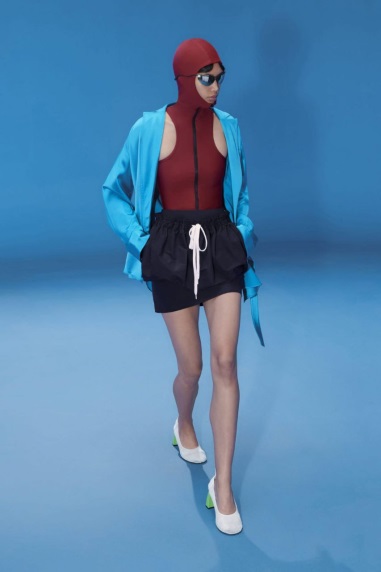 Все костюмы шьются по индивидуальным измерениям артистов, которые снимаются заказчиком.Комплектность: Боди с шортами в стиле водолазного костюма, шорты, пыльник.Пыльник: тафта или другая курточная ткань премиум класса голубого цвета. Пыльник прямого силуэта, свободного объема, без застежки с запахом, воротник с лацканами по типу английского. Рукав рубашечный длинный, плечо слегка спущено. Пояс шириной примерно 3-5 см. из основной ткани, длинный с учетом завязывания вокруг талии и свисания свободных концов. Боди: однотонная ткань бордового цвета (возможно темно- красный) из эластичной ткани с высокой эластичностью типа лайкры, плотной по структуре, не тонкой, покрой без рукавов с модельной фигурной проймой, боди с шортиками по низу, и с облегающей шапочкой точно такой же как на водолазных костюмах, плотно сидящая по голове, (лекала шапки должны быть удобные и обеспечивать комфортное движение головы, при этом не должно быть лишней свободы на затылке, вырез шапки ориентировочна начи нается над бровями, а в районе подбородка заканчивается под нижней губой). Боди застегивается на молнию контрастного цвета возможно черный. Цвет обсуждается с Заказчиком.Шорты: однотонная ткань джинса или плотный коттон 95 % хлопок/5% эластан, темного цвета (графит или темно-синий). Шорты свободные, объесные, длина выше середины бедра на 3 см. Верх шорт на  поясе, сзади пояс на резинке, застежка на гульфик с молнией. Объемные, отдельные элементы по переду по типу карманов, по длине короче низа шорт на 5-7 смшт.12№пп.Наименование товаров (работ, услуг)Технические и функциональные (потребительские свойства) характеристики товараЕд. изм.Кол-воНаименование страны происхождения товараЦена за ед. в руб. Сумма в руб. 1.2Настоящим (организация/физическое лицо/юридическое лицо) __________________________________сообщает о своем соответствии требованиям, установленным в пункте 12 Информационной карты, а именно:-	непроведение ликвидации участника закупки - юридического лица и отсутствие решения арбитражного суда о признании участника закупки - юридического лица или индивидуального предпринимателя несостоятельным (банкротом) и об открытии конкурсного производства;-	неприостановление деятельности участника закупки в порядке, установленном Кодексом Российской Федерации об административных правонарушениях, на дату подачи заявки на участие в закупке;-	отсутствие у участника закупки недоимки по налогам, сборам, задолженности по иным обязательным платежам в бюджеты бюджетной системы Российской Федерации (за исключением сумм, на которые предоставлены отсрочка, рассрочка, инвестиционный налоговый кредит в соответствии с законодательством Российской Федерации о налогах и сборах, которые реструктурированы в соответствии с законодательством Российской Федерации, по которым имеется вступившее в законную силу решение суда о признании обязанности заявителя по уплате этих сумм исполненной или которые признаны безнадежными к взысканию в соответствии с законодательством Российской Федерации о налогах и сборах) за прошедший календарный год, размер которых превышает двадцать пять процентов балансовой стоимости активов участника закупки, по данным бухгалтерской отчетности за последний отчетный период. Участник закупки считается соответствующим установленному требованию в случае, если им в установленном порядке подано заявление об обжаловании указанных недоимки, задолженности и решение по такому заявлению на дату рассмотрения заявки на участие в определении поставщика (подрядчика, исполнителя) не принято;-	отсутствие у участника закупки - физического лица либо у руководителя, членов коллегиального исполнительного органа, лица, исполняющего функции единоличного исполнительного органа, или главного бухгалтера юридического лица - участника закупки судимости за преступления в сфере экономики и (или) преступления, предусмотренные статьями 289, 290, 291, 291.1 Уголовного кодекса Российской Федерации (за исключением лиц, у которых такая судимость погашена или снята), а также неприменение в отношении указанных физических лиц наказания в виде лишения права занимать определенные должности или заниматься определенной деятельностью, которые связаны с поставкой товара, выполнением работы, оказанием услуги, являющихся объектом осуществляемой закупки, и административного наказания в виде дисквалификации;-	участник закупки - юридическое лицо, которое в течение двух лет до момента подачи заявки на участие в закупке не было привлечено к административной ответственности за совершение административного правонарушения, предусмотренного статьей 19.28 Кодекса Российской Федерации об административных правонарушениях;-	обладание участником закупки исключительными правами на результаты интеллектуальной деятельности, если в связи с исполнением договора заказчик приобретает права на такие результаты, за исключением случаев заключения договора на создание произведений литературы или искусства, исполнения, на финансирование проката или показа национального фильма;-	отсутствие обстоятельств, при которых должностное лицо заказчика (руководитель заказчика, член комиссии по осуществлению закупок, руководитель службы по осуществлению закупок заказчика, специалист по осуществлению закупок), его супруг (супруга), близкий родственник по прямой восходящей или нисходящей линии (отец, мать, дедушка, бабушка, сын, дочь, внук, внучка), полнородный или неполнородный (имеющий общих с должностным лицом заказчика отца или мать) брат (сестра), лицо, усыновленное должностным лицом заказчика, либо усыновитель этого должностного лица заказчика является:а) физическим лицом (в том числе зарегистрированным в качестве индивидуального предпринимателя), являющимся участником закупки;б) руководителем, единоличным исполнительным органом, членом коллегиального исполнительного органа, учредителем, членом коллегиального органа унитарной организации, являющейся участником закупки;в) единоличным исполнительным органом, членом коллегиального исполнительного органа, членом коллегиального органа управления, выгодоприобретателем корпоративного юридического лица, являющегося участником закупки. Выгодоприобретателем для целей настоящей статьи является физическое лицо, которое владеет напрямую или косвенно (через юридическое лицо или через несколько юридических лиц) более чем десятью процентами голосующих акций хозяйственного общества либо владеет напрямую или косвенно (через юридическое лицо или через несколько юридических лиц) долей, превышающей десять процентов в уставном (складочном) капитале хозяйственного товарищества или общества;-	заказчик вправе установить требование об отсутствии сведений об участниках закупки в реестре недобросовестных поставщиков, предусмотренном статьей 5 Федерального закона от 18.07.2011 № 223-ФЗ «О закупках товаров, работ, услуг отдельными видами юридических лиц», и (или) в реестре недобросовестных поставщиков, предусмотренном Федеральным законом от 5 апреля 2013 года N 44-ФЗ "О контрактной системе в сфере закупок товаров, работ, услуг для обеспечения государственных и муниципальных нужд";-	отсутствие запрета или ограничения на выполнение работ или оказание услуг при закупках отдельными видами юридических лиц, устанавливаемого на основании Федерального закона от 04.06.2018 г. № 127 – ФЗ «О мерах воздействия на недружественные действия США и иных иностранных государств»;-	участник закупки не является офшорной компанией, не имеет в составе участников (членов) корпоративного юридического лица или в составе учредителей унитарного юридического лица офшорной компании, а также не имеет офшорных компаний в числе лиц, владеющих напрямую или косвенно (через юридическое лицо или через несколько юридических лиц) более чем десятью процентами голосующих акций хозяйственного общества либо долей, превышающей десять процентов в уставном (складочном) капитале хозяйственного товарищества или общества;-	участник закупки не является иностранным агентом;-	отсутствие у участника закупки ограничений для участия в закупках, установленных законодательством Российской Федерации.№ п/пСведения об участнике закупкиСведения об участнике закупки1Полное наименование организации и ее организационно-правовая форма (для юридического лица)/ Ф.И.О. участника размещения заказа (для физического лица)1Сокращенное наименование организации2Регистрационные данные: дата, место и орган регистрации (на основании Свидетельства о государственной регистрации)2Учредители (перечислить наименования и организационно-правовую форму всех учредителей, чья доля в уставном капитале превышает 10%) и доля их участия (для акционерных обществ – выписка из реестра акционеров отдельным документом)(на основании Учредительных документов установленной формы (устав, положение, учредительный договор) (для юридических лиц)2Срок деятельности 2Размер уставного капитала (для юридических лиц)3ИНН3КПП3ОГРН3ОКПО3ОКТМО3ОКВЭД4Местонахождение (для юридического лица)/сведения о месте жительства (для физического лица)5Почтовый адрес участника6Номер телефона с кодом города Участника6Номер факса с кодом города Участника6Адрес электронной почты Участника (для приема заявок и иной документации)6Адрес страницы в Интернете7Руководитель (должность, фамилия, имя, отчество, телефон)8Главный бухгалтер(фамилия, имя, отчество, телефон)9Контактное лицо(фамилия, имя, отчество, телефон)10Система налогообложения10Реквизиты уведомления о постановке на учет в ИФНС10Применение ставки НДС 10% (с приложением документов, подтверждающих право на применение пониженной ставки НДС)10Применение освобождения от НДС10Основные виды деятельности10Лицензируемые виды деятельности10Номера лицензий, сроки их действия, наименование территорий на которых действуют лицензии11Банковские реквизиты (может быть несколько):Наименование обслуживающего банка11Адрес обслуживаемого банка11Расчетный счет11Корреспондентский счет11Код БИК12Перечень должностных лиц, уполномоченных подписывать счет-фактуры